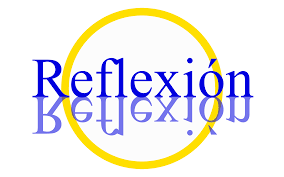 ¿Cuáles órganos forman parte del sistema circulatorio?¿Qué relación tiene el sistema respiratorio con el sistema circulatorio del cuerpo humano?¿Cuáles órganos participan en el proceso de circulación de la sangre? ¿De qué está formada la sangre? ¿Por qué se define la sangre como un tejido?¿Cuáles enfermedades pueden afectar el sistema circulatorio? ¿Cuáles familiares o miembros de la comunidad padecen de alguna enfermedad del sistema circulatorio? ¿Qué cuidados debe tener una persona que padece enfermedades del sistema circulatorio?